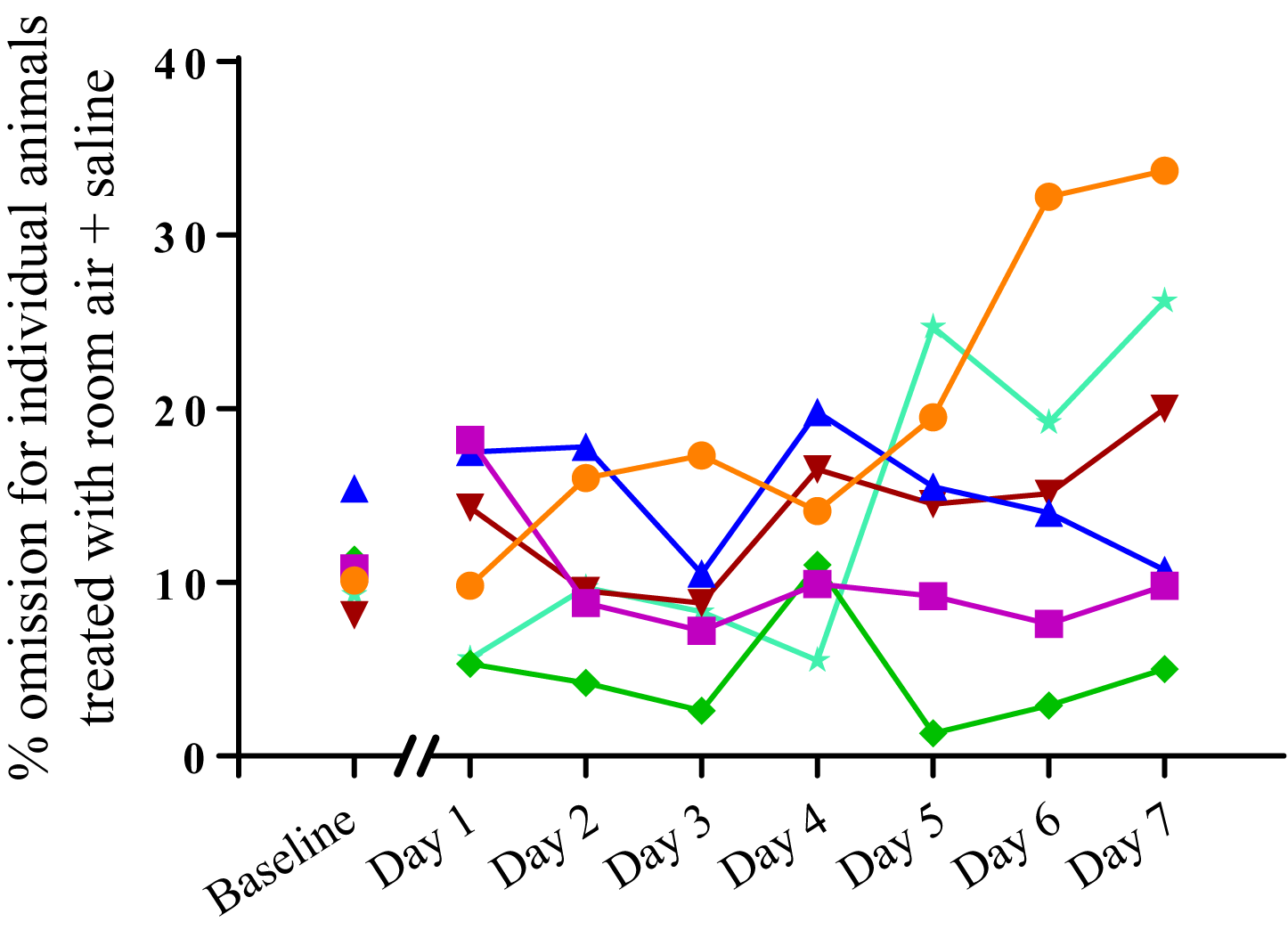 Supplementary Figure 3: Percent omission for six individual animals treated with room air+saline measured with the 5-CSRTT for 7 days following manipulation.